GEMEINDEAMT WAIDRING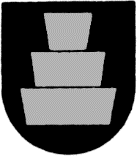 Dorfstraße 9, 6384 Waidring, Tel.Nr. 05353/5202-0E-Mail: info@waidring.tirol.gv.atVeranstaltungsanmeldunggemäß § 4 Abs. 1 des Tiroler Veranstaltungsgesetz 2003 - TVGWaidring, am 	______________________________	Unterschrift, StempelBeilagen:Lageplan mit Veranstaltungseinrichtungen (bei Zelten statischer Nachweis)Sicherheits- und rettungstechnisches Konzept (bei Veranstaltungen, zu welchen mehr als 1500 Besucher gleichzeitig erwartet werden)Sonstige BeilagenHinweis:Die Anmeldung muss bei Veranstaltungen zu denen mehr als 1000 Personen gleichzeitig erwartet werden spätestens sechs Wochen, ansonsten vier Wochen vor dem geplanten Beginn der Veranstaltung bei der Behörde einlangen.VERANSTALTER/ANTRAGSTELLERVERANSTALTER/ANTRAGSTELLERVerein/Betrieb: (falls der Veranstalter keine Privatperson ist)Obmann/Geschäftsführer:Nachname:Vorname:Straße, Hausnummer:Postleitzahl, Gemeinde:Telefon/Fax:E-Mail:Geburtsdatum:Staatsbürgerschaft:Verantwortliche Aufsichtsperson des Veranstalters vor Ort (nach §16 Abs. 1)Verantwortliche Aufsichtsperson des Veranstalters vor Ort (nach §16 Abs. 1)Nachname:Vorname:Straße, Hausnummer:Postleitzahl, Gemeinde:Telefon/Fax:Während der Veranstaltung erreichbar (Mobil):E-Mail:Geburtsdatum:Staatsbürgerschaft:ANGABEN ZUR VERANSTALTUNGANGABEN ZUR VERANSTALTUNGANGABEN ZUR VERANSTALTUNGANGABEN ZUR VERANSTALTUNGANGABEN ZUR VERANSTALTUNGBezeichnung:Bezeichnung:Bezeichnung:Bezeichnung:Bezeichnung:Angaben über Datum, Zeit und Dauer der Veranstaltung:Angaben über Datum, Zeit und Dauer der Veranstaltung:Angaben über Datum, Zeit und Dauer der Veranstaltung:Angaben über Datum, Zeit und Dauer der Veranstaltung:Angaben über Datum, Zeit und Dauer der Veranstaltung:Ort der Veranstaltung:Ort der Veranstaltung:Ort der Veranstaltung:Ort der Veranstaltung:Ort der Veranstaltung:Beschreibung des Veranstaltungs-/Programmablaufes:Beschreibung des Veranstaltungs-/Programmablaufes:Beschreibung des Veranstaltungs-/Programmablaufes:Beschreibung des Veranstaltungs-/Programmablaufes:Beschreibung des Veranstaltungs-/Programmablaufes:Anzahl der erwarteten Besucher/Teilnehmer:Anzahl der erwarteten Besucher/Teilnehmer:Anzahl der max. möglichen Besucher/Teilnehmer:Anzahl der max. möglichen Besucher/Teilnehmer:Anzahl der max. möglichen Besucher/Teilnehmer:Anzahl der Parkplätze:Anzahl der Parkplätze:Parkplatzstandorte:Parkplatzstandorte:Parkplatzstandorte:Einzelveranstaltung Ja      NeinWiederkehrende Veranstaltung (inner-halb 6 Monaten) Ja      NeinStändige Veranstaltung(Genehmigungsdauer 10 Jahre) Ja      Nein Ja      NeinEintritt Ja      NeinFreiwillige Spenden Ja      Nein Ja      NeinFreier Eintritt Ja      NeinTanz Ja      Nein Ja      NeinLivemusik Ja      NeinMechanische Musik Ja      Nein Ja      NeinBetriebsanlage Ja      NeinBeschreibung:Beschreibung:Verkehrsrechtliche Bewilligung bei der Bezirkshauptmannschaft beantragt:Verkehrsrechtliche Bewilligung bei der Bezirkshauptmannschaft beantragt: Ja      Nein Ja      Nein Ja      NeinVeranstaltungseinrichtungenVeranstaltungseinrichtungenVeranstaltungseinrichtungenVeranstaltungseinrichtungenVeranstaltungseinrichtungenVeranstaltungseinrichtungenMusikanlage mit Verstärker ohne VerstärkerEinsatz von Laser Ja      Nein Ja      Nein Ja      NeinOffenes Feuer Ja      NeinPyrotechn. Artikel Ja      Nein Ja      Nein Ja      NeinSonstige Effekte Ja      NeinBeschreibung:Beschreibung:Dekorationsmaterial Ja      Nein B 1 schwer brennbar Q 1 schwer qualmend TR 1 nicht brennend abtropfend B 1 schwer brennbar Q 1 schwer qualmend TR 1 nicht brennend abtropfendBühne(n) Ja      NeinAnzahl:  Größe: Größe: Größe: Zelte (ab 100 m²) Ja      NeinAnzahl:  Größe: Größe: Größe: Partyzelte Ja      NeinAnzahl:  Größe: Größe: Größe: Anzahl der Sitzplätze: Anzahl der Sitzplätze: Anzahl der Stehplätze: Anzahl der Stehplätze: Anzahl der Stehplätze: Anzahl der Stehplätze: Ausgabe v. Speisen Ja      NeinAusgabe v. Getränken Ja      Nein Ja      Nein Ja      NeinAnzahl der Gastronomiestände: Anzahl der Gastronomiestände: Anzahl der Getränkestände: Anzahl der Getränkestände: Anzahl der Getränkestände: Anzahl der Getränkestände: Gasbetrieb Ja      NeinElektrobetrieb Ja      Nein Ja      Nein Ja      NeinTrinkwasserversorgung:Trinkwasserversorgung: Gemeindewasserversorgungsanlage Sonstige – Trinkwasserbefund erforderlich Gemeindewasserversorgungsanlage Sonstige – Trinkwasserbefund erforderlich Gemeindewasserversorgungsanlage Sonstige – Trinkwasserbefund erforderlich Gemeindewasserversorgungsanlage Sonstige – Trinkwasserbefund erforderlichBiertischgarnituren Ja      NeinAnzahl: Anzahl: Anzahl: Eigener Ordnerdienst Ja      NeinAnzahl: Anzahl: Anzahl: Ordnerdienst durch Sicherheitsfirma Ja      NeinFirma: Anzahl: Anzahl: Anzahl: Sanitätsdienst Ja      NeinFirma: Anzahl: Anzahl: Anzahl: Haftpflichtversicherung (Höhe, Art des Risikos, Versicherungsunternehmen):Haftpflichtversicherung (Höhe, Art des Risikos, Versicherungsunternehmen):Haftpflichtversicherung (Höhe, Art des Risikos, Versicherungsunternehmen):Haftpflichtversicherung (Höhe, Art des Risikos, Versicherungsunternehmen):Haftpflichtversicherung (Höhe, Art des Risikos, Versicherungsunternehmen):Haftpflichtversicherung (Höhe, Art des Risikos, Versicherungsunternehmen):WC-Anlagen (Anzahl der Damen- und Herren-WC):WC-Anlagen (Anzahl der Damen- und Herren-WC):WC-Anlagen (Anzahl der Damen- und Herren-WC):WC-Anlagen (Anzahl der Damen- und Herren-WC):WC-Anlagen (Anzahl der Damen- und Herren-WC):WC-Anlagen (Anzahl der Damen- und Herren-WC):Sonstiges:Sonstiges:Sonstiges:Sonstiges:Sonstiges:Sonstiges: